الأستاذة الدكتورة/ مها بنت محمد بن فهيد العجمي تولت عمادة الكلية في الفترة بين عامي 1429-1430هـ حتى 1432-1433 هـ.التدرج العلمي: حصلت على درجة البكالوريوس في التعليم الابتدائي من جامعة كارلو- بمدينة بتسبرج بولاية بنسلفانيا بالولايات المتحدة الأميركية، وحصلت على ماجستير المناهج وطُرُقِ التدريس العامة بجامعة بتسبرج بولاية بنسلفانيا، ثم حصلت على دكتوراه المناهج وطُرق التدريس العامة من الجامعةِ نفسِها، حصلت على الزمالة من الأكاديمية البريطانية للتعليم العالي على مستوى الجامعة.من أبرز أعمالها وإنجازاتها: اشتركتْ في عضوية اللجنة العلمية لإنشاء المدارس المتخصصة بشركة تطوير للخدمات التعليمية، وعملت مدربًا معتمدًا في العديد من المراكز كمركز الملك عبد العزيز للحوار الوطني، ومركز التميز في التعليم والتعلم بعمادة التطوير الأكاديمي، وهي مصمِّمة ومنفِّذة برنامج التميز الأكاديمي لأعضاء هيئة التدريس بالمركزِ ذاتِهِ، كما عملت مستشارةً في مجالاتٍ متعددةٍ، و ناقشت العديدَ من رسائل الماجستير والدكتوراه على مستوى المملكة،  وقد كان من أبرز انجازاتها في أثناءِ فترة عمادتها لكلية التربية أنها عملت على:الإشراف على عملية إعادة هيكلة كلية التربية، وعملية الانتقال من المباني القديمة إلى المباني الجديدة، وكذلك على طالبات الخطة القديمة بكلية التربية. تحويل قسم مساعد من أقسام كلية التربية القديمة إلى أقسام أكاديمية جديدة في كلية التربية بعد إعادة هيكلتها.تحويل التسجيل والتعاملات اليدوية إلى التعاملات الإلكترونية على مختلف المستويات.تعريف أعضاء هيئة التدريس بعملية الإرشاد الأكاديمي للطالبات بعمل دوراتٍ تدريبيةٍ لهنَّ واستحداث مكتب للإرشاد الأكاديمي على مستوى الكلية.تعريف أعضاء هيئة التدريس بالجودة الشاملة وعملُ دوراتٍ تدريبيةٍ تعريفيةٍ ومتخصصةٍ.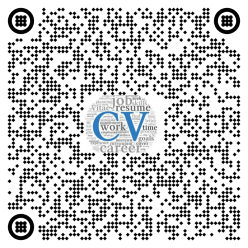 استحداثُ إدارةٍ للتدريبِ الميدانيِّ على مستوى الكلية لجميع الأقسام.استقبال قسم الطفولة المبكرة بعد قرار دمجه إلى كلية التربية.